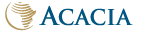 Chef de Section en Efficacité Organisationnelle                                                          pour la Gestion des Ressources Humaines – Afrique de l’OuestPoste basé à OuagadougouDescriptionSommaire des tâches:Le Chef de Section des ressources humaines est responsable de l’administration et de la gestion efficace des activités liées aux ressources humaines au sein du groupe Discovery d’Acacia Mining faisant de l’exploration minière en Afrique de l’Ouest.   Le Chef de Section en  ressources humaines donne des conseils spécialisés à la Direction et aux Managers concernant l’élaboration, la mise en œuvre et l’administration des politiques, des procédures, des pratiques et des systèmes opérationnels liés aux ressources humaines dans des secteurs tels que la dotation en personnel, l’administration des salaires et autres avantages sociaux, les relations de travail, le perfectionnement professionnel, les dossiers du personnel, la gestion de la performance, la gestion des congés, etc. Il ou elle veille à ce que toutes les lois régissant la gestion des ressources humaines soient respectées et assure l’application des dispositions des politiques et procédures internes. Responsabilités :•  Voir à l'efficacité du recrutement, de la sélection, de la formation, du  perfectionnement et de l'évaluation du personnel des membres d’équipe travaillant en exploration pour assurer l'excellence de leur rendement. • Donner des conseils techniques, offrir des services consultatifs et fournir une aide et un soutien continu aux Managers concernant la conception et l'évaluation des emplois, administration des salaires, interprétation du cadre légale en matière de travail,  plaintes et griefs, lois régissant l'emploi, questions liées au rendement, processus disciplinaires, dotation du personnel, charge de 
   travail de travail, etc. ; • Diriger les systèmes d'évaluation des postes et d'administration des salaires touchant tout le personnel de géologie et de soutien ;  •  Diriger les relations de travail ; •  Orienter, soutenir et conseiller la direction pour déterminer les besoins en formation appuyer dans la coordination de l'offre de formation par des instances internes ou externes ; •  Travailler en équipe avec le Coordinateur Santé et Sécurité pour gérer des cas de santé et sécurité ;Coordonner la prestation des fournisseurs de portage salariale et en matière d’assurances médicale, vie et invalidité, etc. •  Travailler de concert avec le service des finances et fournir les données   nécessaires au processus de la paye dans le respect des lois locales. Qualifications et compétences : Posséder un diplôme universitaire en relations de travail ou en ressources humaines, ou toute autre discipline jugée connexe ; Minimum de cinq (5) années d'expérience comme gestionnaire en ressources humaines, de préférence  dans le secteur minier et/ou exploration; Expérience généraliste dans la dotation, la rémunération, les relations de travail et le développement organisationnel;Connaissance approfondie des lois du travail au Burkina Faso et au Mali;Excellentes aptitudes à élaborer des stratégies servant à la négociation et à la gestion de conflits;Excellentes habiletés en communication et en relations interpersonnelles Maitrise des logiciels de traitement de texte ;Expérience de travail avec SAGE RH est un atout ; Maitrise du français et de l’anglais. Renseignements complémentaires :Nous offrons un environnement stimulant, avec un salaire concurrentiel selon vos compétences et votre expérience, ainsi qu’un ensemble très intéressant d’avantages sociaux incluant une Assurance médicale incluant la familleDépôt des dossiers   Dépôt des dossiers :Les candidats intéressés sont invités à soumettre une lettre de motivation incluant leurs attentes salariales et leur présent / dernier salaire ainsi que leur curriculum vitae par email au acaciaburkina@hotmail.com au plus tard le Mardi, 21 Novembre  2017 à 17h00. Aucune candidature papier ne sera acceptée pour ce poste. Acacia Mining remercie les personnes qui manifestent leur intérêt en déposant leur candidature. Toutefois, seules les personnes dont la candidature aura été retenue seront contactées.